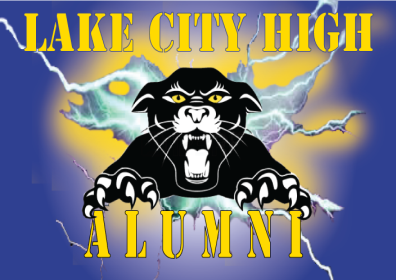  New Member	 Returning Member 	 Early Panther (Joined Apr 1st-June 30th)	Member #. 					(Office Use Only)PAYMENT METHOD:	    Cash	 Check	 Money Order(PERSONAL INFORMATION) *Required for Periodic Alumni UpdatesPREFIX: 		 FIRST NAME: 	 	MIDDLE NAME: 		LAST NAME: 	MAIDEN NAME:		GRADUATION/CLASS YEAR:  		HIGH SCHOOL NAME: 		(Please Enter School Name, IF NOT Lake City H.S.)MAILING ADDRESSSTREET ADDRESS: 		STREET ADDRESS LINE 2:		CITY:	________________		STATE:  			ZIP CODE: 	HOME PHONE:	__________________		 *CELL PHONE: 						*PRIMARY EMAIL: 								FACEBOOK PROFILE NAME: 								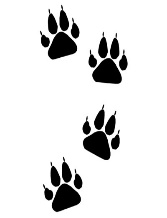 WOULD YOU BE INTERESTED IN HELPING ON OUR LCHS ALUMNI COMMITTEE?	Yes	NoOK TO RELEASE CONTACT INFORMATION TO LCHS ALUMNI COMMITTEE?	Yes	NoOK TO RELEASE EMAIL TO LAKE CITY HAPPENINGS FOR WEEKLY TOWN UPDATES?	Yes	NoDate:		_	Signature:	 		Welcome Panthers and Pantherettes!!!		